La rue principaleAndré Fortin 1993 (from Les Colocs debut album)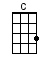 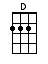 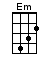 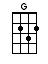 INTRO:  / 1 2 / 1 2 / [G] / [G]Dans [G] ma p'tite ville on était juste quatre millePis la rue [G] principale à s'appelait St-CyrilleLa co-[G]op, le gaz bar, la caisse-pop, le croque-mort[D] Et le magasin général[C] Quand j'y r’tourne ça m'[D]fait assez malY'est [Em] tombé une bombe su'a rue principale[C] Depuis qu'y ont con-[D]↓struit: le centre d'a-[G]chat [G] / [G] / [G]L'aut'[G]jour j'ai amené ma bien-aiméePour [G] y montrer où c'est que j'étais néAus-[G]sitôt arrivé, me v'la en beau joualvert[D] ça avait l'air de Val-JalbertAh [C] quand j'y r'tourne ça m'[D]fait assez malY'est [Em] tombé une bombe su'a rue principale[C] Depuis qu'y ont con-[D]↓struit: le centre d'a-[G]chat, yee-[G]haw[C] Une bonne journée j'vas y r’tour-[G]ner avec mon bulldozer[C] Pis l'centre d'achat y vas pas-[D]↓ser un mauvais quart d'heureHa! Ha! Ha! [G] Ha![G] Whoa! Whoa! Whoa! [G] Whoa! [G]A-[G]vant la v'nue, du centre d'achatSur [G] la grande rue c'était plus vivant qu'çaDes ti-[G]culs en béciques, des cousines en visite[D] C'tait noir de monde comme en Afrique[C] Quand j'y r'tourne c'est [D] pathétiqueça va [Em] donc ben mal su'a rue principale[C] Depuis qu'y ont con-[D]↓struit: le McDo-[G]nald [G] / [G] / [G]Dans [G] ma p'tite ville y sont pu rien qu'trois millePis la rue [G] principale est dev’nue ben tranquilleL'épicer-[G]ie est partie, le cinéma aussi[D] Et le motel est démoli[C] Quand j'y r'tourne ça m'[D]fait assez malY'est [Em] tombé une bombe su'a rue principale[C] Depuis qu'y ont con-[D]↓struit: le centre d'a-[G]chat, yee-[G]haw[C] Une bonne journée j'vas y r’tour-[G]ner avec mon bulldozer[C] Pis l'centre d'achat y vas pas-[D]↓ser un mauvais quart d'heureHa! Ha! Ha! [G] Ha! [G] Whoa! Whoa! Whoa! [G] Whoa! [G]Dans [G]↓ ma p'tite ville on était juste quatre millePis la rue principale à s'appelait St-CyrilleLa co-[G]op, le gaz bar, la caisse-pop, le croque-mort[D] Et le magasin général[C]↓ Quand j'y r’tourne ça m'[D]↓fait assez malY'est [Em]↓ tombé une bombe su'a rue principale[C] Depuis qu'y ont con-[D]↓struit: le centre d'a-[G]chat[G] Le centre d'a-[G]chat[G] Le centre d'a-[G]chat[G] Le centre d'a-[G]chat [G]↓ [D]↓ [G]↓www.bytownukulele.ca